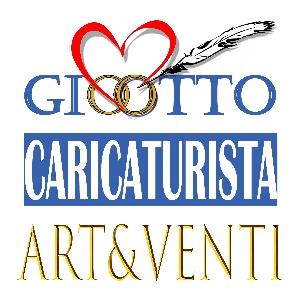 
Compila il Modulo e ordina la tua Caricatura illustrata       cod.ordine ( ……………. )Con l'invio del presente modulo di ORDINAZIONE  il committente consente all’artista Giovanni Battista Cirelli in arte  “ GIOOTTO “ , di essere ritratto in forma caricaturale  e di poter utilizzare le immagini per scopi illustrativi e promozionali.Nome*_______________________________Cognome*__________________________________________Residente in Via*_________________________________n.____C.fisc:______________________________ Indirizzo e-mail : *___________________________________Contatto  telefonico:*____________________  Vogliamo ordinare la seguente  ( Caricatura Illustrata )***** Premessa: inviare sulla mia e-mail 2o3 foto ben visibili (no fototessera) della persona da ritrarre ed una breve descrizione sui suoi hobby e passioni. Le foto devono rappresentare bene la persona da ritrarre: il mio lavoro si basa su queste foto sia per un ottima riuscita del lavoro e perché non conosco il soggetto di persona. Le foto devono essere recenti e rispecchiare bene il soggetto perché in seguito non sarà possibile apportare modifiche. Per ogni richiesta di modifica successiva è da considerarsi un nuovo progetto di caricatura illustrata quindi avrà un costo a parte.Nome/i  del/dei  festeggiato/i:_____________________________ Tipologia disegno:         teste e spalle              personaggio completo ) Breve descrizione della persona da ritrarre (caratteristiche , hobby , passioni ): ________________________________________________________________________________________________________________________ ________________________________________________________________________________________________________________________________________________________________________________________________________________________________________________ -“( Stupisci chi Ami con un Regalo Unico e Speciale! )”- [Realizzo la vostra idea in una simpaticissima caricatura realizzata a mano libera al 100% mettendoci tutta la passione per offrirvi un’autentica Caricatura che potrà essere usata per il vostro Matrimonio, Evento aziendale e ricorrenze varie. La tua Caricatura può’ essere  utilizzata per tutti i supporti grafici che vuoi realizzare, come: le partecipazioni, gli inviti, i segnaposti , i menu’, la copertina del librettino per cerimonia, i bigliettini per le bomboniere, il tableau mariage, flyer, banner, striscioni, caricatura sagomata altezza uomo, fondali, gadget e molto altro ancora.] ** richiedi info su questi altri servizi aggiuntivi[  ] Caricatura illustrata da1a2   soggetti  b/n    ( su cartoncino A4(21x29.7cm)  -                        € 29,90 [  ] Caricatura illustrata da2a4   soggetti   b/n   ( su cartoncino A3(29.7x42cm)  -                         € 39,90[  ] Caricatura illustrata da4a6   soggetti  b/n    ( su cartoncino A3(29.7x42cm)-                           € 39,90  [  ] Caricatura illustrata da6a10 soggetti  b/n    ( su cartoncino A3(29.7x42cm) -                         € 49,90*Caricatura a Colori ( aggiungere €5 a soggetto) Nb. Segnare con una x la caricatura da realizzare e inviare il Modulo d’ordine  completamente compilato e firmato sulla mia e-mail: giootto.caricaturista@gmail.com*Specifiche tecniche: la caricatura sarà inviata al vostro indirizzo e-mail in formato digitale: Dimensioni 2000x1000px a 300dpi, formato JPG*Cosa significa CARICATURA Digitale? Significa che ti invierò il file digitale in formato stampa in altissima risoluzione via email, potrai scaricarlo e potrai stamparlo dove vuoi tu(Canvans, Maglietta, Tazza, Quadro, ecc .) - Tempi di consegna: 7/10 giorni lavorativiImporto acconto 30% - in Euro *  e saldo alla consegna dell’opera. Da versarsi tramite ricarica (Poste – Pay)- Poste Italiane,  numero carta:  ( 40236006658470747 ) intestata a: Giovanni Battista Cirelli – C.fisc: CRLGNN65B02L747J Nb.la caricatura viene spedita sulla vostra e-mail su file digitale in formato jpgSe si desidera anche la caricatura in originale realizzata a mano su cartoncino si dovranno aggiungere le spese relative all’imballaggio e alla spedizione.Informativa sulla privacy: Ai sensi dell’art.13 del DL30giu2003,n.196 – i dati personali sono richiesti,raccolti e trattati soltanto per lo svolgimento di questa funzione. L’interessato potrà in ogni momento esercitare i diritti di cui all’art.7 del DL 30giu2003 n.196.Per accettazione                                                                                                                                                  luogo e data………………………………………………………                                                                                                   …………………………………………..Giovanni Battista Cirelli in arte “GIOOTTO”via Tuvolo , 2 –Verbicaro CSMobile +39 3664945102Email: giootto.caricaturista@gmail.comwww.gioottocaricaturista.it